Sender’s AddressSender’s Email AddressDate Receiver’s NameReceiver’s Job Title Name of the CompanyAddress of CompanySubject: Thank You Note for Letter of Recommendation Dear ABC (Name of the Receiver),I would like to thank and express my gratitude to you for writing a letter of recommendation for my job. I have been selected for the manager position at XYZ Consultancy. Your letter of recommendation and comments has left a valuable remark on the selection team. The letter of recommendation sent by you played an important role in my selection. Your support helped me in getting hired by such a good company.Please allow me to take you on lunch as a token of thank you. Thank you once again for your time and effort in sending a letter of recommendation.Sincerely,(Signature)Sender’s Full Name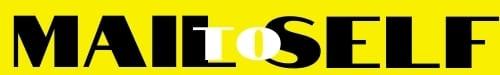 